SNP Memo #2020-2021-15
COMMONWEALTH of VIRGINIA 
Department of Education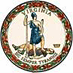 DATE: August 17, 2020TO: Directors, Supervisors, and Contact Persons AddressedFROM: Sandra C. Curwood, PhD, RDN, SandySUBJECT: Meal Service Time Flexibility in the At-Risk Portion of the Child and Adult Care Food ProgramThe purpose of this memo is to clarify the appropriate use of the meal service time flexibility in the At-Risk portion of the Child and Adult Care Food Program (CACFP) waiver. On June 25, 2020, the U.S. Department of Agriculture published COVID-19: Child Nutrition Response #34, which extended the use of this waiver in the CACFP through June 30, 2021.Traditionally, meals claimed on a school day in the At-Risk portion of the CACFP must be served before or after instructional hours. With the waiver for meal service time flexibility, sponsoring organizations of the At-Risk portion of the CACFP may claim meals served before, during, and after the instruction hours on a school day. Meals claimed on the weekends, holidays, or school vacations may be served at any time throughout the day.In the At-Risk portion of the CACFP, a participant may receive one main meal and one snack, per day.School Food Authority SponsorsThe At-Risk portion of the CACFP cannot be used in replacement of School Breakfast Program (SBP) and National School Lunch Program (NSLP). On instructional days, either virtual or in-person, students must have access to meals through the SBP and NSLP. Eligible school divisions may offer an additional meal and/or snack through the At-Risk portion of the CACFP.Please contact your assigned SNP regional specialist for school sponsors or CNP regional specialist for non-school sponsors, or Maggie Parker, Child Nutrition Program Manager, by phone at (804) 786-1147 or by email at maggie.parker@doe.virginia.gov.     SCC/MVP/cc